How to Enter Your PicksFirst, Select Make Picks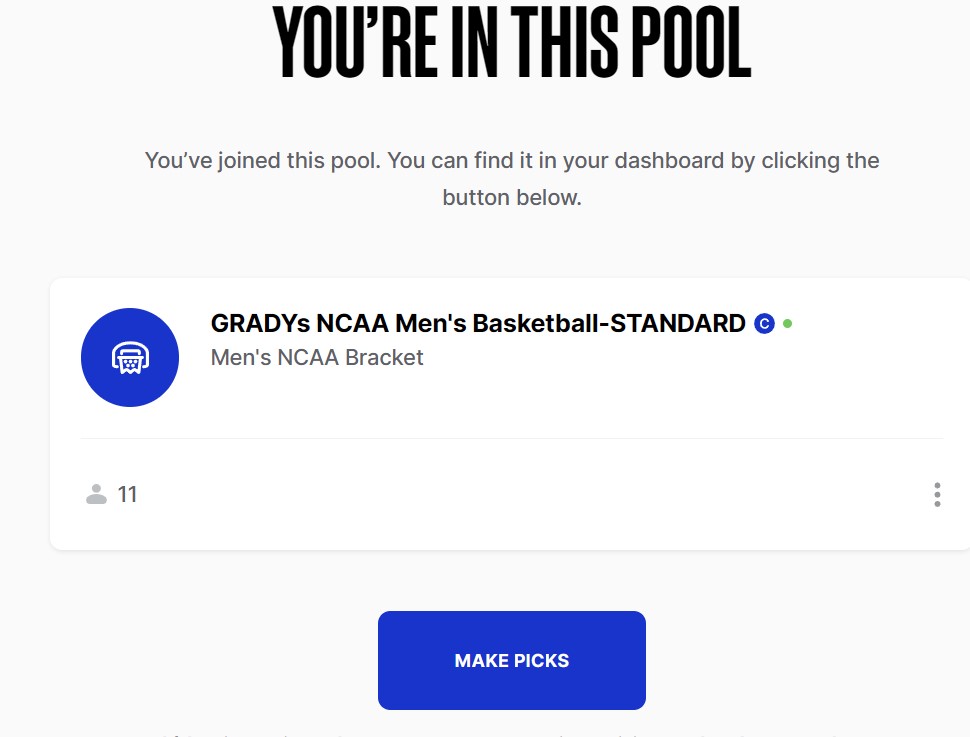 Then SELECT Your Brackets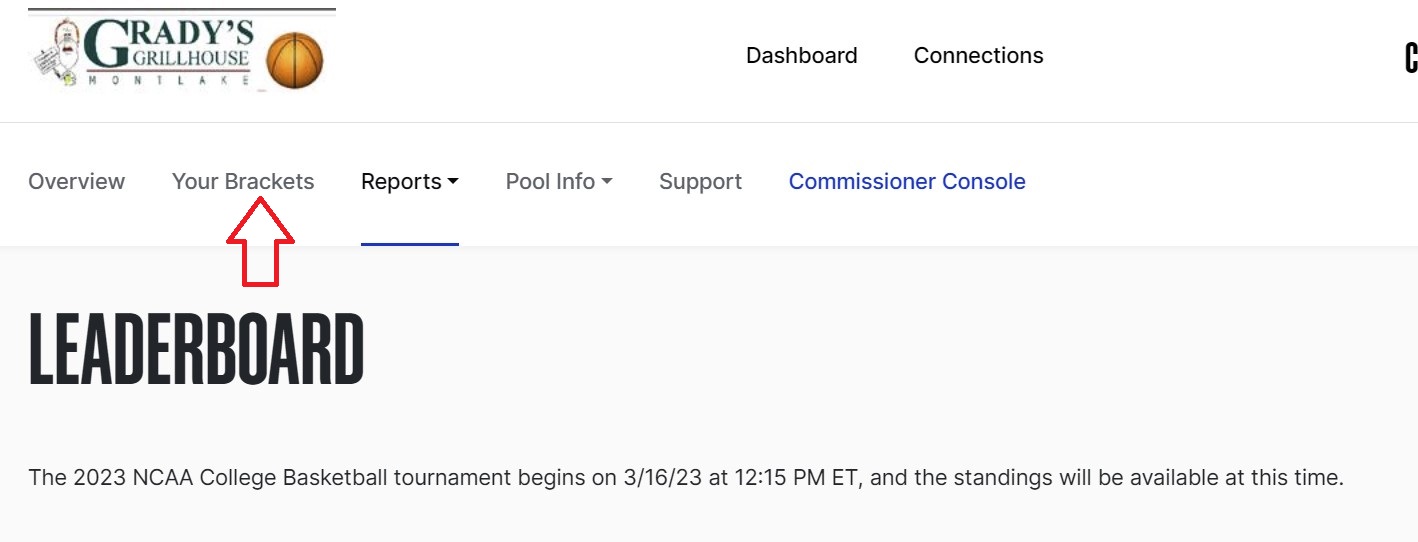 Finally, MAKE YOUR PICKS!!  If you would like to enter more than one entry, them selecty CREATE ANOTHER BRACKET ENTRY at bottom.Good luck…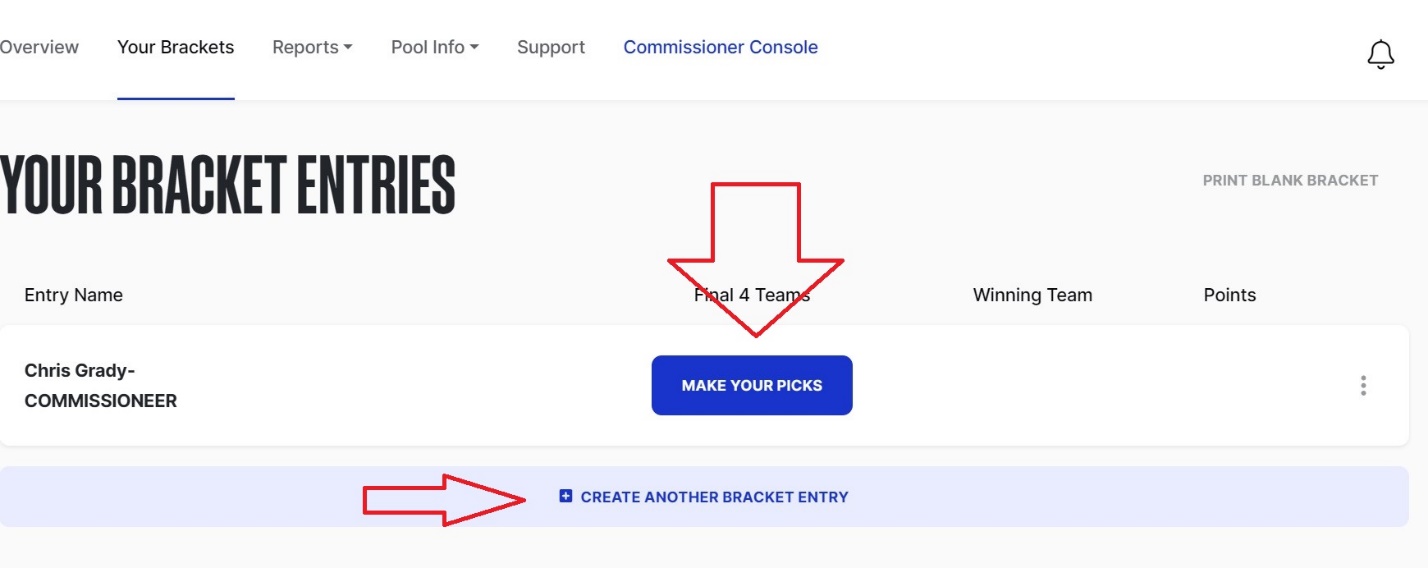 